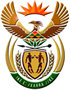 DEPARTMENT: PUBLIC ENTERPRISESREPUBLIC OF SOUTH AFRICANATIONAL ASSEMBLYQUESTION FOR WRITTEN REPLYQUESTION NO.:	PQ 3019QUESTION: 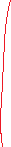 3019. Mr E M Buthelezi (IFP) to ask the Minister of Public Enterprises:(1)    Whether any steps have been taken against corrupt officials at Alexkor following the probe by the Special Investigating Unit; if not, why not; if so, what are the relevance details; (2)    what steps are being taken to counter zama-zama operations at (a) Alexkor mines, (b) PetroSA and (c) Eskom;(3)     whether there are any plans to absorb zama-zama operators in an effort to regulate    them; if not, why not; if so, what are the relevant details?                            NW3656E    REPLY:                                                                  According to information received from ALEXKOR The SIU is still busy with its investigation. However, an interim briefing did not implicate officials employed by Alexkor nor the PSJV. Should the final report implicate any official appropriate action will be taken.Security at the mine has been increased and a special unit has been appointed to maintain safety and prevent illegal activity.An initiative through the Departments of Mineral Resource and Energy is in progress. Three local women have been identified and areas of work identified to accommodate them.